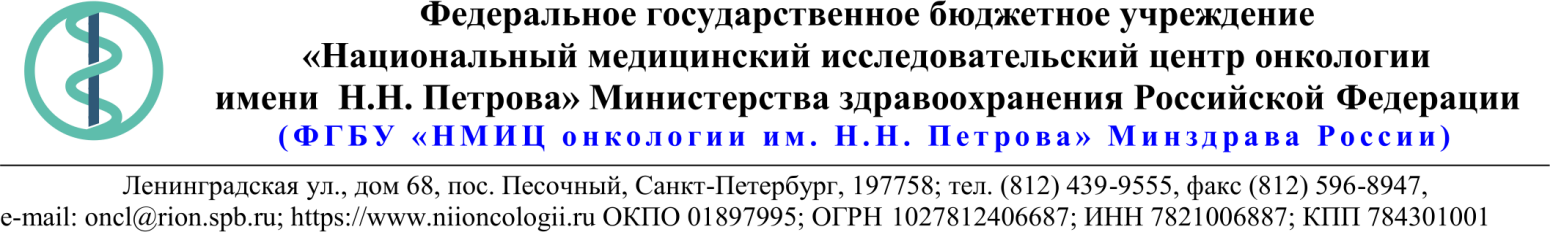 18.Описание объекта закупки27.10.2020 № 10.8-03/1101Ссылка на данный номер обязательна!Запрос о предоставлении ценовой информациидля нужд ФГБУ «НМИЦ онкологии им. Н.Н. Петрова» Минздрава РоссииСтруктура цены (расходы, включенные в цену товара/работы/услуги) должна включать в себя:1)	стоимость товара/работы/услуги; 2)	стоимость упаковки товара;3)	стоимость транспортировки товара от склада поставщика до склада покупателя, включающая в себя все сопутствующие расходы, а также погрузочно-разгрузочные работы;4)	расходы поставщика на уплату таможенных сборов, налоговых и иных обязательных платежей, обязанность по внесению которых установлена российским законодательством;5)  все иные прямые и косвенные накладные расходы поставщика/подрядчика/исполнителя, связанные с поставкой товара/выполнением работ/оказанием услуг и необходимые для надлежащего выполнения обязательств.Сведения о товаре/работе/услуге: содержатся в Приложении.Просим всех заинтересованных лиц представить свои коммерческие предложения (далее - КП) о цене поставки товара/выполнения работы/оказания услуги с использованием прилагаемой формы описания  товара/работы/услуги и направлять их в форме электронного документа, подписанного квалифицированной электронной цифровой подписью (электронная цифровая подпись должна быть открепленной, в формате “sig”) по следующему адресу: 4399541@niioncologii.ru.Информируем, что направленные предложения не будут рассматриваться в качестве заявки на участие в закупке и не дают в дальнейшем каких-либо преимуществ для лиц, подавших указанные предложения.Настоящий запрос не является извещением о проведении закупки, офертой или публичной офертой и не влечет возникновения каких-либо обязательств заказчика.Из ответа на запрос должны однозначно определяться цена единицы товара/работы/услуги и общая цена контракта на условиях, указанных в запросе, срок действия предлагаемой цены.КП оформляется на официальном бланке (при наличии), должно содержать реквизиты организации (официальное наименование, ИНН, КПП - обязательно), и должно содержать ссылку на дату и номер запроса о предоставлении ценовой информации. КП должно содержать актуальные на момент запроса цены товара (работ, услуг), технические характеристики и прочие данные, в том числе условия поставки и оплаты, полностью соответствующие указанным в запросе о предоставлении ценовой информации.В КП должно содержаться однозначное указание на то, что предлагаемые товары (работы, услуги) полностью и по всем запрошенным характеристиками соответствуют описанию объекта закупки, содержащемуся в запросе о предоставлении ценовой информации, выраженное одним из следующих способов: - указанием в КП соответствующего запросу описания товара (работы, услуги)- подтверждением в тексте КП намерения поставки товара (выполнения работы, услуги) на условиях, указанных в запросе, в случае заключения контракта.1.Наименование ЗаказчикаФГБУ "НМИЦ онкологии им. Н.Н. Петрова" Минздрава России2.Наименование объекта закупкиПоставка посуды одноразовой3.Коды ОКПД2 / КТРУ22.294.Место исполнения обязательств (адрес поставки, оказания услуг, выполнения работ)197758, Россия, г. Санкт- Петербург, п. Песочный, ул. Ленинградская, дом 685.АвансированиеНе предусмотрено6.Срок окончания действия договора (контракта)28.12.20207.Установление сроков исполнения обязательств контрагентомУстановление сроков исполнения обязательств контрагентом7.1Срок начала исполнения обязательств контрагентом:С момента подписания контракта7.2Срок окончания исполнения обязательств контрагентом не позднее27.11.20207.3Периодичность выполнения работ, оказания услуг либо количество партий поставляемого товаров: (обязательства контрагента)В течение 5 (пяти) рабочих дней после поступления письменной заявки от Покупателя. Последняя дата подачи заявки на поставку 20.11.2020. Максимальное количество партий 2 (две).8.ОплатаВ течение 30 (тридцати) календарных дней с момента подписания Покупателем универсального передаточного документа (УПД).9.Документы, которые должны быть представлены поставщиком (подрядчиком, исполнителем) вместе с товаром (результатом выполненной работы, оказанной услуги)Документы, подтверждающие качество товара (сертификаты соответствия)10.Специальное право, которое должно быть у участника закупки и (или) поставщика (подрядчика, исполнителя) (наличие лицензии, членство в саморегулируемой организации и т.п.)нет11.Дополнительные требования к участникам закупки (при наличии таких требований) и обоснование этих требованийнет12.Срок действия гарантии качества товара (работы, услуги) после приемки Заказчикомнет13.Размер обеспечения гарантийных обязательств (до 10% НМЦК)нет14.Предоставляемые участникам закупки преимущества в соответствии со статьями 28 и 29 Закона № 44-ФЗнет15.Запреты, ограничения допуска, условия допуска (преференции) иностранных товаровнет16.Страна происхождения (указывается участником в заявке, коммерческом предложении)Указаны в пункте 1817.Количество и единица измерения объекта закупкиУказаны в пункте 18№НаименованиеТехнические характеристикиЕд. изм.Кол-воОКПД2Страна происхожденияЦена за ед.с НДС (руб)Сумма с НДС (руб)1Крышка к ланч-боксу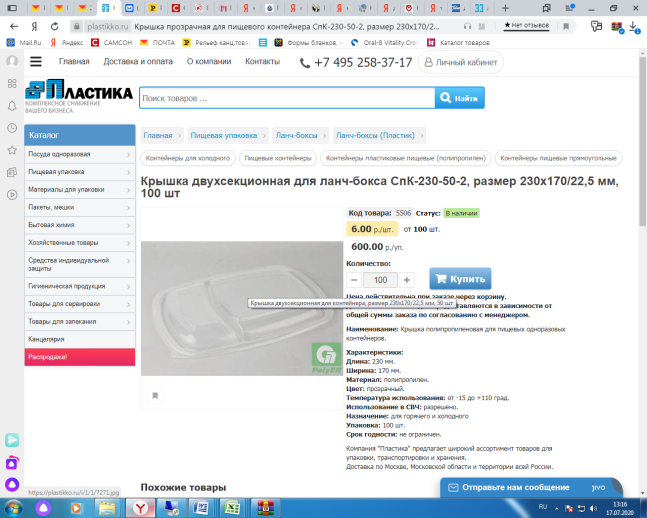 Крышка одноразовая к ланч-боксу должна быть изготовлена из полипропилена прозрачного цвета. Размер крышки должен подходить к ланч-боксу из поз.3.Крышка должна быть готова к применению без предварительного промывания водой.Крышки должны поставляться в п/э упаковке.шт1 20022.29.23.1102Крышка к миске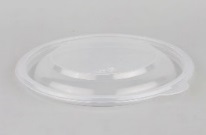 Крышка одноразовая к миске должна быть изготовлена из полипропилена прозрачного цвета.Размер крышки должен подходить к миске из поз.4.Крышка должна быть готова к применению без предварительного промывания водой.Крышки должны поставляться в п/э упаковке.шт4 32022.29.23.1103Ланч-бокс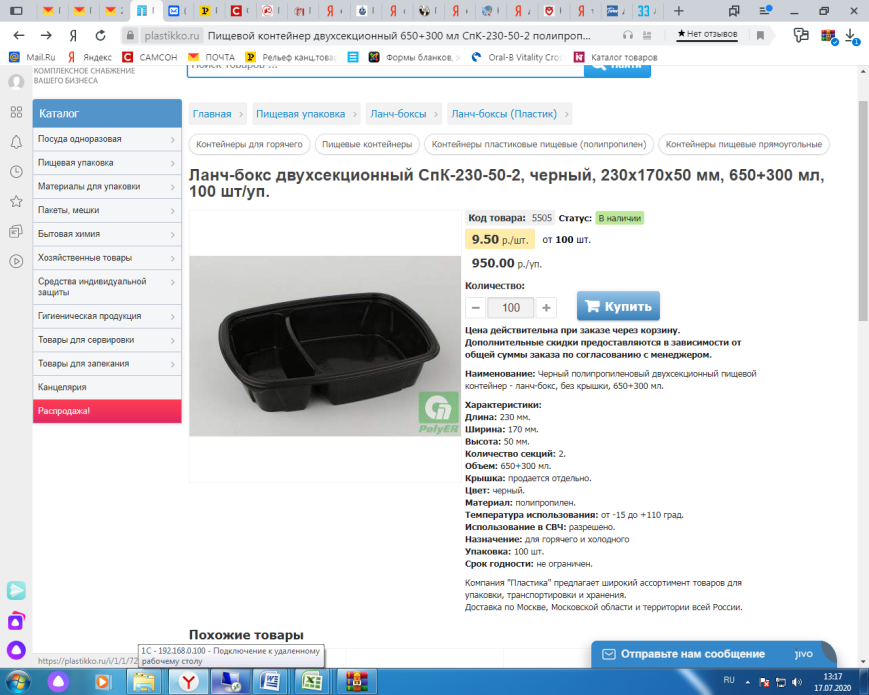 Ланч-бокс одноразовый должен быть двухсекционный для раздельного хранения продуктов питания, изготовлен  из полипропилена. Материал должен быть безопасен для горячих продуктов и повторного разогрева. Размер (Д*Ш*В): не менее 230*170*35 мм и не более 260*210*60 мм (значение параметра не требует конкретизации).  Ланч-бокс должен быть готов к применению без предварительного промывания водой.Ланч-боксы должны поставляться в п/э упаковке.шт1 20022.29.23.1104Посуда одноразовая пластмассовая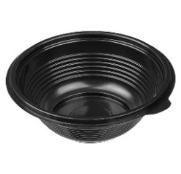 Вид посуды: МискаМиска одноразовая должна быть с одной секцией, изготовлена из полипропилена. Диаметр: не менее 140 мм и не более 170 мм (значение параметра  не требует конкретизации). Объем: не менее 500 мл и не более 600 мл (значение параметра  не требует конкретизации). Толщина материала: не менее 50 мкм (значение параметра  не требует конкретизации). Материал должен подходить для разогревания пищи в микроволновых печах. Миска должна быть готова к применению без предварительного промывания водой.Миски должны поставляться в п/э упаковке.Дополнительные требования вызваны потребностью в товаре,  обладающим определенными качественными, функциональными и техническими  характеристиками, в соответствии с потребностями Заказчика, исходя из назначения товара и условий его использования.В части упаковки (фасовки) товара требование установлено в связи с условиями хранения и выдачи Товара на складе Заказчика.шт4 32022.29.23.110-000000455Посуда одноразовая пластмассовая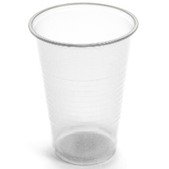 Вид посуды: СтаканСтакан пластиковый одноразовый должен быть изготовлен из полипропилена прозрачного цвета.Стакан должен подходить как для холодных, так и для горячих напитков. Объем стакана: не менее 200 мл и не более 250 мл (значение параметра не требуют конкретизации).Стаканы должны поставляться в п/э упаковке. Дополнительные требования вызваны потребностью в товаре,  обладающим определенными качественными, функциональными и техническими  характеристиками, в соответствии с потребностями Заказчика, исходя из назначения товара и условий его использования.В части упаковки (фасовки) товара требование установлено в связи с условиями хранения и выдачи Товара на складе Заказчика.шт12 60022.29.23.110-00000039